ΥΛΟΠΟΙΗΣΗ ΠΡΟΓΡΑΜΜΑΤΟΣ ΣΧΟΛΙΚΩΝ ΔΡΑΣΤΗΡΙΟΤΗΤΩΝ ΠΕΡΙΒΑΛΛΟΝΤΙΚΗΣ ΕΚΠΑΙΔΕΥΣΗΣ                                          2016-2017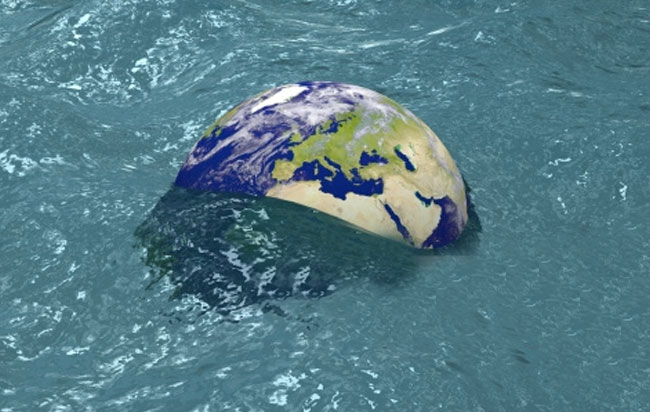 1.1  ΣΥΝΤΑΚΤΗΣ ΤΟΥ ΔΙΔΑΚΤΙΚΟΥ ΣΕΝΑΡΙΟΥΜπαντούνας Άγγελος1.2  ΤΙΤΛΟΣ ΔΙΔΑΚΤΙΚΟΥ ΣΕΝΑΡΙΟΥ«ΔΙΚΑΙΩΜΑ ΣΤΟ ΝΕΡΟ ΓΙΑ ΟΛΟΥΣ ΚΑΙ ΚΛΙΜΑΤΙΚΕΣ ΑΛΛΑΓΕΣ»ΠΕΡΙΛΗΨΗΠρόκειται για ένα πρόγραμμα περιβαλλοντικής εκπαίδευσης με θέμα τις κλιματικές αλλαγές και τις συνέπειές τους τόσο στο φυσικό όσο και στο ανθρωπογενές περιβάλλον. Κεντρικός σκοπός του προγράμματος ήταν να γνωρίσουν οι μαθητές μας τις αιτίες των κλιματικών αλλαγών και τις συνέπειές τους και να κατανοήσουν τον κύκλο του νερού, τη σπουδαιότητά του στη διατήρηση του φυσικού περιβάλλοντος και το πόσο επηρεάζει τις κλιματικές αλλαγές. Οι στόχοι του προγράμματος ήταν το να διαμορφώσουν οι μαθητές φιλικές συμπεριφορές απέναντι στο περιβάλλον, να μειώσουν το ενεργειακό τους αποτύπωμα τόσο στο σχολείο, όσο και στο σπίτι, να κατανοήσουν τη σπουδαιότητα της συμμετοχής όλων των πολιτών στην προσπάθεια διατήρησης και προστασίας του περιβάλλοντος, να κατανοήσουν ότι για τις κλιματικές αλλαγές, μεγάλο μερίδιο ευθύνης, φέρει ο άνθρωπος και να αναλάβουν ενεργή δράση για την προστασία  των φυσικών πόρων του πλανήτη μας. Το πρόγραμμα που εκπονήσαμε ήταν απολύτως ευθυγραμμισμένο με την προσπάθεια του σχολείου μας να αγκαλιάσει την αειφορία.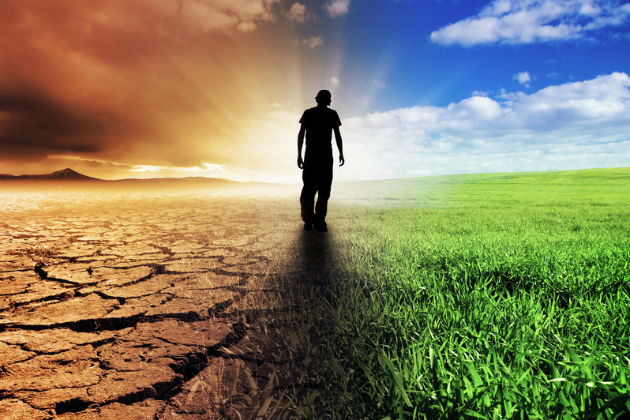 1.3  ΓΝΩΣΤΙΚΟ ΑΝΤΙΚΕΙΜΕΝΟ ΚΑΙ ΕΜΠΛΕΚΟΜΕΝΕΣ ΓΝΩΣΤΙΚΕΣ ΠΕΡΙΟΧΕΣΓεωγραφίαΕικαστικά (ζωγραφική, κολάζ)Πληροφορική (χρήση λογισμικών, δημιουργία δραστηριοτήτων)1.4  ΒΑΣΙΚΑ ΣΤΟΙΧΕΙΑ ΕΦΑΡΜΟΓΗΣ – ΔΙΑΡΚΕΙΑ ΠΡΟΓΡΑΜΜΑΤΟΣΤο πρόγραμμα απευθύνεται σε μαθητές της Γ΄ τάξης και Δ’ τάξης του Δημοτικού Σχολείου αφού πλέον το σχετικό κομμάτι της ύλης περιέχεται στα νέα σχολικά εγχειρίδια. Χρειάστηκαν 5 μήνες από την 1η Νοεμβρίου έως και την 2η Απριλίου (τελετή λήξης με συμμετοχή στο πρόγραμμα Let’s do it) και 30 διδακτικές ώρες στη Κανονική Ζώνη Διδασκαλίας και στην Ευέλικτη Ζώνη Διδασκαλίας.1.5 ΣΥΜΜΕΤΕΧΟΝΤΕΣ ΚΑΙ ΧΩΡΟΣ ΔΙΕΞΑΓΩΓΗΣΤο πρόγραμμα «Δικαίωμα στο νερό για όλους και κλιματικές αλλαγές» αποτελείται από μία σειρά δραστηριοτήτων που πραγματοποιήθηκαν από την Γ’ και Δ’ Τάξη του ΔΣ Αγίας Φιλοθέης Πύργου στο οποίο συμμετείχαν συνολικά 17 μαθητές/τριες αμιγές τμήμα (13 κορίτσια και 4 αγόρια)1.6  ΣΥΜΒΑΤΟΤΗΤΑ ΜΕ ΤΟ Α.Π.Σ. ΚΑΙ Δ.Ε.Π.Π.Σ.Συμβαδίζει απόλυτα με τα Α.Π.Σ. των σχολικών εγχειριδίων του Δημοτικού καθώς έχει σχετικά κεφάλαια μέσα σε αυτά. Επίσης με βάση το Α.Π.Σ. προσπαθούμε με τις κατάλληλες δραστηριότητες και τις κατάλληλες διδακτικές μεθόδους να «αγγίξουμε» τα προσδοκώμενα μαθησιακά αποτελέσματα που μας προτείνει το Α.Π.Σ.ΣΚΟΠΟΣ ΤΟΥ ΠΡΟΓΡΑΜΜΑΤΟΣΝα κατανοούν γνωστικές έννοιες, σχετικές με την κεντρική ιδέα του σεναρίου, όπως κλιματικές αλλαγές, δικαίωμα, νερό. Να γνωρίσουν τις αιτίες των κλιματικών αλλαγών και τις συνέπειές τους.Να κατανοήσουν τον κύκλο του νερού.  ΔΙΔΑΚΤΙΚΟΙ ΣΤΟΧΟΙ – ΕΚΠΑΙΔΕΥΤΙΚΟΙ ΣΤΟΧΟΙΩς προς το γνωστικό αντικείμενο (γνώση, κατανόηση ,εφαρμογή, ανάλυση, σύνθεση, αξιολόγηση)Να περιγράφουν τον κύκλο του νερού (γνώση)Να κατηγοριοποιούν τα μέρη του κύκλου του νερού (κατανόηση)Να χρησιμοποιούν τα σύμβολα του νερού και των κλιματικών αλλαγών (εφαρμογή)Να καταδεικνύουν τη διατάραξη του κύκλου του νερού με το πρόβλημα της λειψυδρίας σε όλο τον κόσμο. (μετάβαση από το γενικό στο ειδικό) (ανάλυση)Να κρίνουν για τα δικαιώματά όλων στο νερό (αξιολόγηση)Ως προς τη χρήση των Νέων Τεχνολογιών (ΤΠΕ)Να εξοικειωθούν με τη διερεύνηση και επιλογή πληροφοριών μέσα από το πλούσιο υλικό του διαδικτύου.  Να αναπτύξουν δεξιότητες αναζήτησης, επεξεργασίας πληροφοριών και παρουσίασης των δεδομένων τους.Εξοικείωση με τις Τ.Π.Ε. και τα εργαλεία που προσφέρει το Διαδίκτυο.  ΓΕΝΙΚΟΤΕΡΟΙ ΕΚΠΑΙΔΕΥΤΙΚΟΙ / ΠΑΙΔΑΓΩΓΙΚΟΙ ΣΤΟΧΟΙΩς προς τη μαθησιακή διαδικασία Να καλλιεργηθεί η ενεργητική, συνεργατική και ανακαλυπτική μάθηση και το ομαδικό πνεύμα μέσω της ομαδικής εργασίας, της ενθάρρυνσης του διαλόγου και της αλληλεπίδρασης μεταξύ των μαθητώνΗ ανάπτυξη κριτικής σκέψης μέσα από την οδήγηση σε συμπεράσματαΣτάσεις (συναισθηματικοί στόχοι), δεξιότητες (ψυχοκινητικοί στόχοι),αντιλήψεις:Η διαμόρφωση συνείδησης μέσα από την ενημέρωση για το πρόβλημα των κλιματικών αλλαγώνΗ επικοινωνία και η συνεργασία των μαθητών/τριών μέσω της ομαδικής εργασίαςΗ ενίσχυση της λήψης αποφάσεων και πρωτοβουλιών από τους μαθητέςΗ εξοικείωση με την εκφορά προφορικού δημόσιου λόγου κατά την παρουσίαση των φύλλων εργασίαςΗ παροχή δυνατότητας της έκφρασης των μαθητών/τριών μέσα από τη ζωγραφική. 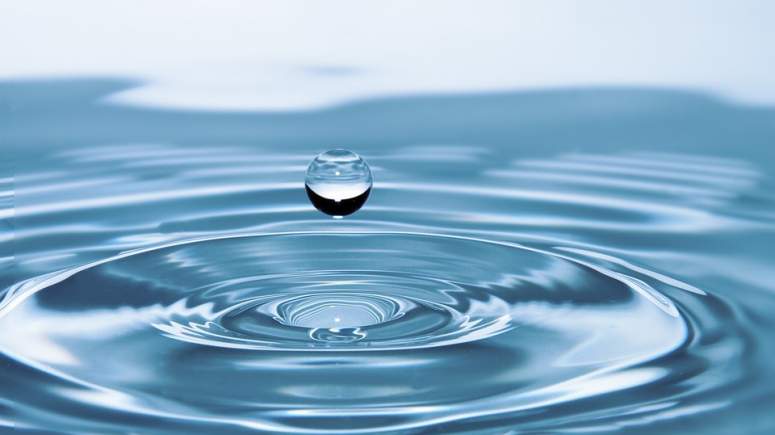 ΔΙΔΑΚΤΙΚΗ ΜΕΘΟΔΟΣ / ΠΡΟΣΕΓΓΙΣΗΩς καταλληλότερη διδακτική μέθοδος έχει επιλεγεί η ομαδοσυνεργατική διερεύνηση γιατί μέσα στις ομάδες λαμβάνει χώρα το φαινόμενο της γνωστικής σύγκρουσης. Επίσης χρησιμοποίησα των καταιγισμό ιδεών όπου τέθηκαν ιδέες από τους μαθητές όταν είδαν το πρώτο βίντεο σχετικά με το νερό.Ως εκπαιδευτικές τεχνικές χρησιμοποιούνται: ερωτήσεις και απαντήσεις, η γεωγραφική έρευνα, ομαδική εργασία, παρουσίαση εργασιών, αξιοποίηση των ΤΠΕ. Το εκπαιδευτικό σενάριο χρησιμοποιεί μεθόδους και εργαλεία που διαφοροποιούνται από την παραδοσιακή διδασκαλία. Υλοποιείται κατά το μεγαλύτερο μέρος του στην αίθουσα της σχολικής τάξης και στο εργαστήριο υπολογιστών, όπου οι μαθητές και οι μαθήτριες χρησιμοποιούν τα κατάλληλα λογισμικά. Κατά συνέπεια, το σενάριο αυτό προωθεί την πολυαισθητηριακή προσέγγιση της γνώσης (Gardner) μέσω της πολυμεσικότητας που προσφέρει. Θα πρέπει να υπολογίσουμε ότι όλοι οι μαθητές του σχολείου ήταν Ρομά όποτε με τον αυξημένο ρόλο που είχαμε οι εκπαιδευτικοί μέσα στην ομάδα οι μαθητές ήρθαν για πρώτη φορά με καινούργιες έννοιες που τους έπαιρνε περισσότερο χρόνο για να τις εμπεδώσουν.ΔΙΔΑΚΤΙΚΕΣ ΣΤΡΑΤΗΓΙΚΕΣ / ΤΕΧΝΙΚΕΣΑκολουθείται έτσι το μοντέλο της διερευνητικής – ανακαλυπτικής  μάθησης μέσα από την αναζήτηση της γνώσης σε πηγές στο διαδίκτυο. Οι απόψεις των μαθητών «δοκιμάζονται» και σταθεροποιούνται. Δεν υπήρξαν μαθητές  με περισσότερες γνώσεις και δεξιότητες για να γίνουν «δάσκαλοι» για τους αδύνατους οπότε και ο ρόλος μας ήταν αυξημένος. Οι μαθητές – Ρομά  έχουν τη δυνατότητα να μετέχουν σε ένα μικρό περιβάλλον όπου οι αρχικές τους ή λαθεμένες απόψεις θα δοκιμαστούν και θα αναδομηθούν. Η εννοιολογική αλλαγή γίνεται πραγματικότητα με τον πιο φυσικό τρόπο. Έτσι επιτυγχάνεται η συμμετοχή όλων στη διαδικασία μάθησης, αλλά και η ανταλλαγή απόψεων και παρατηρήσεων. Ως εκπαιδευτικές τεχνικές χρησιμοποιούνται ερωτήσεις – απαντήσεις, η γεωγραφική έρευνα, η ομαδική εργασία, η παρουσίαση εργασιών και η αξιοποίηση των ΤΠΕ.ΟΡΓΑΝΩΣΗ ΔΙΔΑΣΚΑΛΙΑΣΠροτείνεται η οργάνωση των μαθητών σε ομάδες 3 ατόμων μέσα στη σχολική τάξη η οποία είναι και ένας χώρος με ηλεκτρονικούς υπολογιστές. Το κάθε μέλος έχει συγκεκριμένο ρόλο στην ομάδα. Οι ρόλοι εναλλάσσονται για να μπορέσουν όλοι οι μαθητές να χρησιμοποιήσουν τον Η/Υ.ΡΟΛΟΣ ΕΚΠΑΙΔΕΥΤΙΚΟΥΟ ρόλος του δασκάλου είναι συντονιστικός, διαμεσολαβητικός και καθοδηγητικός, ενώ οι μαθητές μέσω της ομαδικής επικοινωνίας, διαπραγματεύονται έννοιες και επιλύουν προβλήματα προκειμένου να προσεγγίσουν το σχετικό με την κεντρική ιδέα-θέμα που έχουν αναλάβει. Η διαδικασία αυτή οδηγεί τους μαθητές στη μεταγνώση, τους μαθαίνει δηλαδή πώς να μαθαίνουν αλλά και να συνειδητοποιήσουν πώς οι Η/Υ μπορούν να μας βοηθήσουν να γνωρίσουμε καλύτερα το πρόβλημα των κλιματικών αλλαγών μέσα από την έλλειψη του νερού που είναι δικαίωμα για όλους ΕΚΠΑΙΔΕΥΤΙΚΑ ΜΕΣΑ ΚΑΙ ΥΛΙΚΑΛογισμικά:Επεξεργαστή κειμένου (word)Παρουσίαση (powerpoint)Διαδίκτυο (internet)GoogleEarthCalendar (λογισμικό από BigHugeLabs)Youtube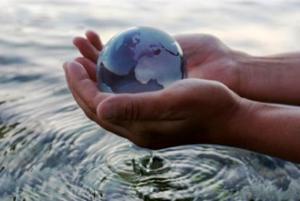 ΒικιπαίδειαΕΠΙΣΤΗΜΟΝΙΚΟ ΠΕΡΙΕΧΟΜΕΝΟΠροαπαιτούμενες γνώσειςΑπό τους μαθητές απαιτούνται βασικές δεξιότητες χρήσης του Η/Υ και δυνατότητα χρήσης ενός φυλλομετρητή. Υπήρχε προϋπάρχουσα γνώση μόνο στην έννοια νερό αλλά και αυτή ήταν συγκεχυμένη καθώς ποτέ δεν είχαν αναρωτηθεί την μεγάλη ύπαρξή προβλημάτων από την έλλειψή του καθώς και οι ίδιοι οι μαθητές Ρομά αντιμετωπίζουν πρόβλημα με την έλλειψη νερού στις περιοχές που μένουν.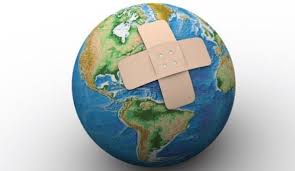 ΠΕΡΙΓΡΑΦΗ ΔΡΑΣΤΗΡΙΟΤΗΤΩΝΕδώ θα περιγράψουμε τις δραστηριότητες προετοιμασίας (ψυχολογικής και γνωστικής) σύμφωνα με τους στόχους που είχαμε θέσει στην αρχή του σεναρίου. Σε μεγάλο βαθμό γίνεται αποτίμηση της προϋπάρχουσας γνώσης καθώς και πρέπει να λάβουμε υπόψη μας και τις ιδιαιτερότητες (δυσκολίες γνωστικού περιεχομένου και όχι μόνο) των μαθητών μας γιατί μπορεί να χρειαστεί και η εξατομικευμένη διδασκαλία. Η συγκρότηση των ομάδων γίνεται από τη πλευρά του δασκάλου και όχι από την ελεύθερη βούληση συγκρότησης από την πλευρά των μαθητών μπορεί και να περιορίσει το φαινόμενο αυτό (ομαδοσυνεργατική μάθηση).Ανάλυση Δραστηριότητας 1. Διδακτικές ώρες (2)Ξεκινώντας ως αφόρμηση στο διδακτικό σενάριο οι μαθητές θα παρακολουθήσουν ένα βίντεο της εκπαιδευτικής τηλεόρασης με θέμα «Τι σημαίνει δικαίωμα τελικά;» .Υπάρχει γνωστική σύγκρουση γιατί είναι μία έννοια την οποία την χρησιμοποιούσαν στην καθημερινότητά τους αλλά δεν μπορούσαν να αντιληφθούν την πραγματική και σημαντική σημασία της. Ζωγραφίζουν σχετικά με τα δικαιώματα σχετικές δραστηριότητες που βρίσκουμε στο διαδίκτυο.Ανάλυση Δραστηριότητας 2-3. Διδακτικές ώρες (4)Ακολουθεί παρακολούθηση βίντεο για το δικαίωμα στο νερό και το πρόβλημα που υπάρχει σε άλλες χώρες ευαισθητοποιώντας με αυτόν τον τρόπο. Τα βίντεο που παρακολουθούμε είναι τα επόμενα:Is Water A Human Right?   (link)Το νερό είναι ανθρώπινο δικαίωμα   (link)ΠΩΛΕΙΤΑΙ ΖΩΗ Τα «δικαιώματα νερού» ΕΞΑΝΤΑΣ   (link)Οι μαθητές στο τέλος κάνει ερωτήσεις η μία ομάδα στην άλλη και στο τέλος ζωγραφίζουν κάτι από το βίντεο που παρακολούθησαν.Ανάλυση Δραστηριότητας 4. Διδακτικές ώρες (4)Συμμετείχαμε σε πρόγραμμα της ActioAid όχι σχετικό με τις κλιματικές αλλαγές και το δικαίωμα στο νερό αλλά με θέμα το προσφυγικό. Όμως μέσω του προγράμματος ενημερωθήκαμε για αυτό που θέλαμε, δηλαδή πως σε χώρες φτωχές που δεν έχουν νερό τι λύσεις μπορούμε να βρούμε:Κλιματικές Αλλαγές & Φτώχεια_ActioAid   (link)Το υλικό που φτιάξαμε το στείλαμε στα κεντρικά γραφεία της ActionAid όπου και μας βράβευσε για τη συμμετοχή ατομικά αλλά και σαν σχολείο ομαδικά.Ένα τραγούδι, πολλά σχολεία, ένας κόσμος...  (link)Ανάλυση Δραστηριότητας 5. Διδακτικές ώρες (9)Επισκεφτήκαμε τη σελίδα της WWF (http://www.wwf.gr/) και αφού ενημερωθήκαμε για το έργο της παίξαμε τα επόμενα παιχνίδια σχετικά με το θέμα του προγράμματος που υλοποιούμε:ΕΠΙ∆ΑΠΕ∆ΙΟ ΠΑΙΧΝΙ∆Ι ΓΙΑ ΑΛΛΑΓΗ ΚΛΙΜΑΤΟΣ   (link)Bingo για το κλίμα!   (link)Κλιματική αλλαγή: προβλήματα & λύσεις (7-9 ετών)     (link)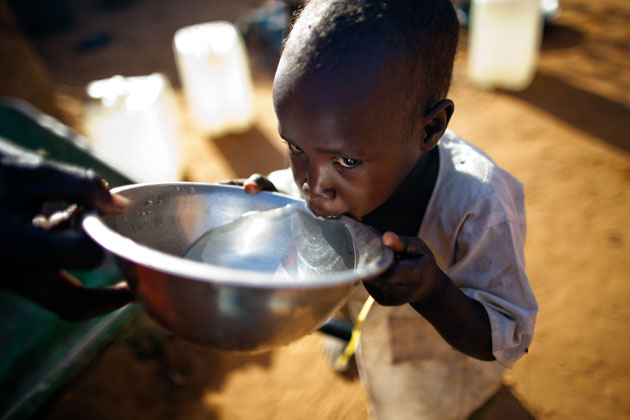 Ανάλυση Δραστηριότητας 7. Διδακτικές ώρες (4)Στις 22 Μαρτίου παγκόσμια μέρα του νερού οι μαθητές με τη χρήση του Η/Υ επισκέπτονται τη σελίδα στο διαδίκτυο http://www.savegreekwater.org/archives/1980 που είναι μία ταινία μικρού μήκους παραγωγής worldgrapher.com σε συνεργασία με το SAVEGREEKWATER. Παρακολουθούν το βίντεο και αφού κάθε ομάδα ζωγραφίσει κάτι σχετικά με το αυτό που είδαν προβληματίζονται (συλλογίζονται ομαδικά) σχετικά με αυτό.Ανάλυση Δραστηριότητας 8. Διδακτικές ώρες (7)Σαν τελική δραστηριότητα οι μαθητές – Ρομά την Κυριακή 2 Απριλίου 2017 συμμετείχαν στο πρόγραμμα Let’s do it!. Ένα πρόγραμμα που είχε εφαρμογή σε όλη την Ελλάδα σχετικά με το περιβάλλον έχοντας ως στόχο τη διάδοση της συνεργασίας και του εθελοντισμού. Αφού προχωρήσαμε σε καθαριότητες του σχολείο με την ελάχιστη χρησιμοποίηση του νερού, ενώ στην αρχή της χρονιάς το νερό «έτρεχε άσκοπα». Σχετικές πληροφορίες της δράσης του σχολείου βρίσκουμε εδώ: http://dsagiasfilotheis.blogspot.gr/2017/04/lets-do-it-greece.html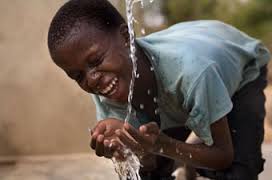 ΠΡΟΣΔΙΟΡΙΣΜΟΣ ΤΩΝ ΤΕΧΝΙΚΩΝ ΑΞΙΟΛΟΓΗΣΗΣ  (ΤΟΣΟ ΤΩΝ ΕΠΙΜΕΡΟΥΣ ΔΡΑΣΤΗΡΙΟΤΗΤΩΝ ΟΣΟ ΚΑΙ ΤΟΥ ΣΕΝΑΡΙΟΥ ΣΤΟ ΣΥΝΟΛΟ ΤΟΥ)Ερωτήματα που καθοδηγούν τις δραστηριότητες θα πρέπει στο τέλος της διδασκαλίας να μπορούν να απαντηθούν σε σχέση με τους μαθητές: Είναι ικανοί να περιγράφουν τον κύκλο του νερού; Μπορούν να κατανοήσουν ότι η έλλειψή του μπορεί να δημιουργήσει τόσο σοβαρά προβλήματα σε όλον τον κόσμο; Μπορούν να εκτιμήσουν ότι η συμμετοχή όλων μας στην προστασία του περιβάλλοντος είναι σημαντική;ΠΡΟΕΚΤΑΣΕΙΣΤο σενάριο μπορεί να χρησιμοποιηθεί σε οποιοδήποτε τάξη της Γ΄ & Δ΄ Δημοτικού.Μπορεί να συνεχιστεί για να πληροφορηθούν οι μαθητές για ακόμα περισσότερα προβλήματα που υπάρχουν από τις κλιματικές αλλαγές.Μετά την αξιολόγηση μπορεί να επαναχρησιμοποιηθεί με κάποιες διαφοροποιήσεις στα λογισμικά καθώς και στους στόχους ανάλογα με τα αποτελέσματα.ΑΠΟΤΕΛΕΣΜΑΤΑΟι μαθητές μας ευαισθητοποιήθηκαν όσο αφορά στην προστασία του περιβάλλοντος και των φυσικών πόρων.Διαμόρφωσαν φιλικές συμπεριφορές απέναντι στα περιβαλλοντικά ζητήματα στην καθημερινότητά τους.Κατανόησαν τη σπουδαιότητα της συμμετοχής όλων μας στην προστασία του περιβάλλοντος.Κατανόησαν τα βασικά μέρη του κύκλου του νερού στη φύση. Συνδέουν τη διατάραξη του κύκλου του νερού με το πρόβλημα της λειψυδρίας ανά τον κόσμο.Συνειδητοποίησαν τις σοβαρές επιπτώσεις της λειψυδρίας σε κοινωνικό και προσωπικό επίπεδο.Συνειδητοποίησαν ότι οι κλιματικές αλλαγές πλήττουν ανθρώπους και ζωές σε ολόκληρο τον πλανήτη.Έμαθαν να συνεργάζονται  με την ένταξη του σχολείου σε συνεργατικά προγράμματα προωθώντας τον εθελοντισμό και την ευαισθητοποίηση σε σημαντικά θέματα του περιβάλλοντος και της αειφορίας “Let’ s do it” και ActionAid. 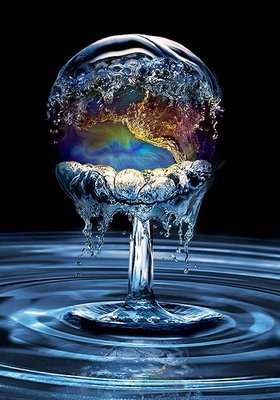 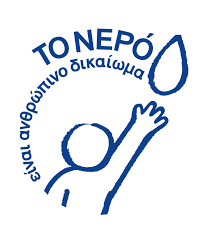 ΤΑΥΤΟΤΗΤΑ ΣΕΝΑΡΙΟΥΔΙΔΑΚΤΙΚΟΣ ΣΚΟΠΟΣ ΚΑΙ ΣΤΟΧΟΙΔΙΔΑΚΤΙΚΗ ΜΕΘΟΔΟΣ,ΔΙΔΑΚΤΙΚΕΣ ΣΤΡΑΤΗΓΙΚΕΣ / ΤΕΧΝΙΚΕΣΕκπαιδευτικά μέσα:Σχολικό βιβλίοΒιντεοπροβολέας/προτζέκτοραςΗλεκτρονικός Υπολογιστής / laptopΦύλλα εργασίαςΕκτυπωτήςΤετράδιο εργασιώνΣχολικός ΆτλανταςΑΝΑΠΤΥΞΗ ΣΕΝΑΡΙΟΥΑΞΙΟΛΟΓΗΣΗ